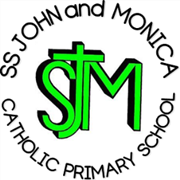 Our School Mission, Vision and Values SS. John and Monica Catholic Primary School is enriched by a variety of cultural and faith backgrounds. The mission of our school is for all children to be happy and truly valued so that they can reach their full potential spiritually, socially, personally, physically and academically.We value our children as individuals with their own unique gifts, and needs and we recognize the role we have to play in developing them so that they are able to make a full and positive contribution to society. We recognise that we cannot do this alone and as a child’s first teacher, parents have a critical role to play and we need to work in partnership with them, if we are to fulfil our mission.As one family, united as children of God, we have a responsibility to actively encourage and live out the Gospel values of Love, Peace, Justice and Honesty and Forgiveness within our community. We endeavour to prepare pupils for the challenge of life through the example of Jesus and the Gospel Command - to love God, ourselves and our neighbour.Our School Mission Statement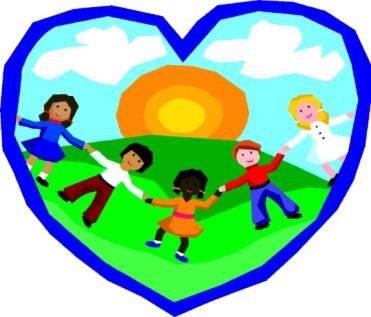 ‘At SS John & Monica’s, we learn through the example of Jesus toLove, Respect, Understand and Value each other.’The Aims of our school are centered around the:Love of GodWe educate our children within our Catholic faith, ensuring that our school is a place where Christian values are central to the lives of the whole school community.To achieve this aim the school will:Provide a safe, secure, loving and supportive environment where all individuals are valued as unique, cared for and have an important role to play in the life of our schoolProvide opportunities for spiritual, emotional and moral development of all children, rooted in Gospel values, where all can grow and flourishEnrich and develop children’s understanding of the Catholic Faith so that they are able to live itTo ensure all involved within the life of our school share and understand our mission statement, so that it can be promoted and lived out dailyTo lead by example and develop respect kindness, understanding, responsibility and care for othersTo foster a spirit of awe and wonder as our children discover and learn more about the world around them Celebrate together acts of collective worship and develop the prayer life of the schoolPromote an understanding of religious diversity; supporting and respecting pupils and families with different religious beliefsWork closely alongside our Parish of SS John and Martin’sLove of OurselvesTo achieve this aim the school will:To encourage children to get to know themselves and others more fully and in doing so develop, a self-awareness that leads to self-esteem and a real belief in themselves as children of GodThrough our own example, enhance children’s self-esteem, self-respect and respect for othersProvide a curriculum to promote children’s physical, health, social and emotional educationProvide opportunities for children to express feelings, thoughts and concerns and develop strategies to resolve issues positively and respectfullySupport our children in living out our school code of conductEnsure that it’s curriculum provides children with the skills that they will require to be active and responsible members of a future societyProvide a range of experiences in and outside of school to encourage cultural, environmental and social awareness in our childrenSeek the views of our children through discussion and evaluation Ensure that the children have access to the most current technology, so that they become lifelong learners, who are prepared for the next stage of their educationTo raise awareness of the opportunities that are available to all children, so that they can set high expectations for themselves and their future aspirations.Love of our NeighboursTo achieve this aim the school will:Develop strong and trusting relationships between, staff, children and their peersProvide an environment that fosters close partnership with parents, parish and the wider communityOffer equal opportunities to all and promote racial differencesFoster strong links and positive relationships with our sister school St Martin De PorresPromote an understanding of global issues, especially third world povertyTake part in charitable events and fundraising so that the children understand that we can all contribute positively and help others around usTo lead children to appreciate and care for the environment in which they live and seek justice and peace between individuals and nationsBe involved in the initiatives and developments of the local communityOur School Mission by the children of SS John and Monica SchoolSS John and Monica is a Catholic SchoolSS John and Monica is a loving communityJesus is our leader who we respectOur school respects every religionHelping is what we always doNobody is left out Mission is what we try to aim forOur school is a loving schoolNever give up on yourself or anythingIn our school we understand and valueChrist our Lord is our leaderAll are welcome to our school                                                  Written by Hafsah Y4Written: May 2021To be Reviewed: May 2023